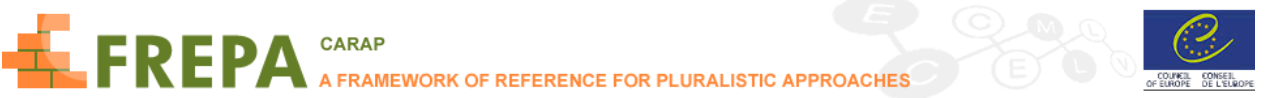 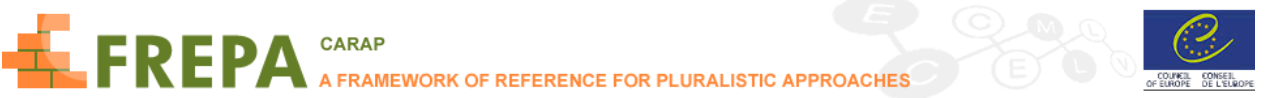 Programme 10.05.2013 Osijek, Croatia12.00 – 14.00: Introductory plenary session (room 60) 12.00 – 12.30 –Presentation of the event + Presentation of ECML + Presentation of the Croatian country page 12.30 – 14.00 – Anna Schröder-Sura & Michel Candelier: FREPA – A set of instruments for the development of plurilingual and intercultural competences.14.00 – 14.30: Coffee break14.30 – 16.30: Workshops
               (See below)16.30 – 17.15: Final discussion and perspectives (plenary) (room 60)Questionnaire Using and disseminating pluralistic approaches and FREPA in Croatia : needs, perspectives, networking.Workshops 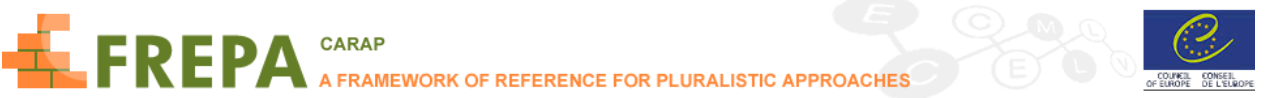 Programme 10.05.2013 Osijek, Croatia12.00 – 14.00: Introductory plenary session (room 60) 12.00 – 12.30 – Ninočka Truck-Biljan: Presentation of the event + Presentation of ECML + Presentation of the country page Croatia 12.30 – 14.00 – Anna Schröder-Sura & Michel Candelier: FREPA – A set of instruments for the development of plurilingual and intercultural competences.14.00 – 14.30: Coffee break14.30 – 16.30: Workshops
               (See below)16.30 – 17.15: Final discussion and perspectives (plenary) (room 60)Questionnaire Using and disseminating pluralistic approaches and FREPA in Croatia : needs, perspectives, networking.Workshops Integrated language learning and teachingIntegrated language learning and teachingEnglish speaking groupGerman speaking groupMichel CandelierAnna Schröder-Sura14.30 – 15.30Integrating the language of schooling (and some other languages …) into the English lessons.Defining learning/teaching objectives with the help of FREPA descriptors Deutsch nach Englisch – Der Nutzen von LautentsprechungenFormulierung von Lehr-/Lernzielen mit Hilfe der REPA Deskriptoren Integrated language learning and teachingIntercomprehensionEnglish speaking groupGerman speaking groupMichel CandelierAnna Schröder-Sura15.30 – 16.00You know English? Learn French! Zapraszamy na lekcję języka polskiego! – Einblicke in die slawische Interkomprehension IntercomprehensionIntercomprehensionEnglish speaking groupGerman speaking groupAnna Schröder-SuraMichel Candelier16.00 – 16.30Zapraszamy na lekcję języka polskiego! – An introduction to Intercomprehension between Slavonic languages.Verstehen Sie Niederländisch? Integrated language learning and teachingIntegrated language learning and teachingEnglish speaking groupGerman speaking groupMichel CandelierAnna Schröder-Sura14.30 – 15.30Integrating the language of schooling (and some other languages …) into the English lessons.Defining learning/teaching objectives with the help of FREPA descriptors Deutsch nach Englisch – Der Nutzen von LautentsprechungenFormulierung von Lehr-/Lernzielen mit Hilfe der REPA Deskriptoren Integrated language learning and teachingIntercomprehensionEnglish speaking groupGerman speaking groupMichel CandelierAnna Schröder-Sura15.30 – 16.00You know English? Learn French! Zapraszamy na lekcję języka polskiego! – Einblicke in die slawische Interkomprehension IntercomprehensionIntercomprehensionEnglish speaking groupGerman speaking groupAnna Schröder-SuraMichel Candelier16.00 – 16.30Zapraszamy na lekcję języka polskiego! – An introduction to Intercomprehension between Slavonic languages.Verstehen Sie Niederländisch? 